RESUMO PROFISSIONAL	Advogado. Atuação na Gestão Pública na Secretaria do Transportes Metropolitanos do Estado de São Paulo. Participação na formulação dos textos da Lei 10.672/2003. Co-autor do Projeto de Lei 5516/2016 do Senado Federal que redundou na aprovação da Lei 14.193/2021.HISTÓRICO PROFISSIONAL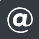 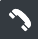 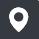 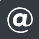 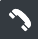 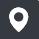 05/2008 - Atual01/2007 - 04/200808/1997 - 12/2006FORMAÇÃO ACADÊMICA12/1998HABILIDADES E COMPETÊNCIASSócioAMBIEL MANSSUR BELFIORE GOMES HANNA ADVOGADOS - SãoPaulo, SPSócio Fundador com atuação em áreas do Contencioso Cível, Direito Administrativo, Direito das Relações do Esporte, Relações Institucionais.Chefe de GabineteSecretaria dos Transportes Metropolitanos do Estado de São Paulo- São Paulo, SPCoordenação e Gestão do Gabinete do Secretário Estadual dos Transportes Metropolitanos e atuação na estruturação, desenvolvimento e elaboração dos instrumentos jurídicos necessários à formalização de Parceria Público Privada (“PPP”),Advogado AssociadoPinheiro Neto Advogados - São Paulo, SPAdvogado no Departamento Contencioso Cível e criação e desenvolvimento do Grupo de Direito Esportivo de Pinheiro Neto Advogados.Bacharel em Direito : DireitoFaculdade de Direito da PUC/SP - São PauloAdvogado com conhecimento de Direito Público e Privado. Atuação como Gestor no Setor Público.Formulação de textos de Lei.